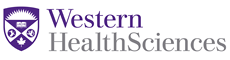 FACULTY POSITIONLimited-Term – Lecturer or Assistant Professor Clinician Educator - Upper Extremity Rehabilitation 50% of Full Time hoursBoth remote and in-person teaching in London, Ontario are expectedThe Faculty of Health Sciences is seeking a Clinician Educator to lead and teach in the Upper Extremity Rehabilitation field of the Advanced Health Care Practice graduate program. This appointment will be a 2-Year Limited-Term faculty position (50% of Full Time hours) at the rank of Lecturer or Assistant Professor. The successful candidate will be appointed in either the School of Physical Therapy or School of Occupational Therapy within the Faculty of Health Sciences (https://www.uwo.ca/fhs/) based on the applicant's professional background. Rank and salary will be commensurate with the applicant’s qualifications and experience. The anticipated start date is August 1, 2021, or as negotiated.The Advanced Health Care Practice graduate program is the first of its kind in Canada, offering a one-year (three term) course- based master's program for experienced health professionals to obtain graduate-level education in a clinical specialty (https://www.uwo.ca/fhs/programs/ahcp/index.html). This Master of Clinical Science degree program uses a variety of approaches to teaching and learning, and links advanced clinical practice to critical appraisal of research evidence and the application of knowledge to practice.Candidates must be a physiotherapist or occupational therapist who: 1) have completed a masters and/or doctoral degree in a related field; 2) have advanced level clinical practice expertise in upper extremity rehabilitation; 3) have excellent organizational and interpersonal skills, 4) are registered with, or is eligible for registration with, the College of Physiotherapists of Ontario or the College of Occupational Therapists of Ontario; and 5) have demonstrated accomplishment in remote/online teaching and student engagement with online content. The successful applicant will show evidence of contributing to equity, diversity and inclusion in academia and/or clinical practice. Preference will be given to candidates with previous experience with university-based teaching and curriculum development. The selected appointee will have demonstrated capability to teach inter-professional advanced clinical practice in upper extremity rehabilitation.Western University, with its affiliated teaching hospitals and research institutes, ranks as one of Canada's top research- intensive universities. Western also provides an exceptional employment experience, offering competitive salaries, a wide range of employment opportunities, and one of Canada's most beautiful campuses. Educational and research programs are supported through excellent relationships with health care, and community agencies in the city and region. Support for research development is available through the Schools, the Faculty, and University. The University also offers programs to enhance teaching excellence through the Centre for Teaching and Learning (https://teaching.uwo.ca/).Western University delivers an academic experience second to none. Western challenges the best and brightest faculty, staff and students to commit to the highest global standards. Our research excellence expands knowledge and drives discovery with real-world application. Western attracts individuals with a broad worldview, seeking to study, influence and lead in the international community. Since 1878, The Western Experience has combined academic excellence with life- long opportunities for intellectual, social and cultural growth in order to better serve our communitiesInterested applicants are invited to submit a complete application package, as a single PDF file, containing the following:Application for Full-time Position (https://www.uwo.ca/facultyrelations/pdf/full-time-application-form.pdf)Cover letter that outlines their interest and qualifications for the role, and a statement on Equity, Diversity, and Inclusion in relation to their academic activitiesCurriculum vitaeTeaching DossierNames and contact information of three academic referees The application package can be submitted via email to:Dr. Dianne Bryant, Search Committee Chair Faculty of Health Sciences, Western UniversityElborn College, London, Ontario N6A 5B9 dianne.bryant@uwo.caThe deadline for receipt of applications is June 23, 2021.Please quote HS 228 on all correspondence.Positions are subject to budget approval. Applicants should have fluent written and oral communication skills in English. The University invites applications from all qualified individuals. Western is committed to employment equity and diversity in the workplace and welcomes applications from women, members of racialized groups, Indigenous peoples, persons with disabilities, persons of any sexual orientation, and persons of any gender identity or gender expression.In accordance with Canadian immigration requirements, priority will be given to Canadian citizens and permanent residents.Accommodations are available for applicants with disabilities throughout the recruitment process. If you require accommodations for interviews or other meetings, please contact Dr. Dianne Bryant, dianne.bryant@uwo.ca.Posted to the Office of Faculty Relations on May 27, 2021ID 2021-032